                      PROPOSIÇÕES 07 – Vereador Clóvis Pereira dos Santos                     INDICAÇÃO – 010/2021 Indico ao Excelentíssimo Senhor Prefeito Municipal em conjunto com a Secretaria Municipal de Agricultura e Meio Ambiente, nos termos regimentais e ouvido o plenário, que seja feita a limpeza do terreno da APAE, na Rua Pedro Carneiro Pereira.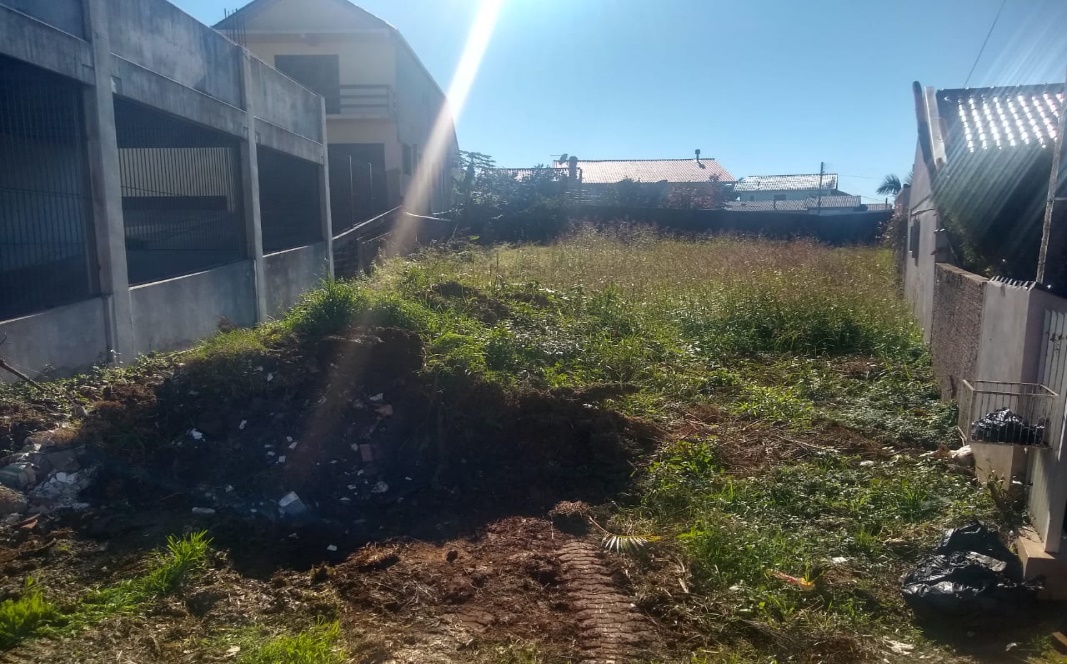                                                 MENSAGEM JUSTIFICATIVA:                Senhor Presidente;                Senhores Vereadores:A presente indicação visa solicitar a limpeza do terreno da APAE e fazer a retirada dos entulhos que encontram-se no local                                                           Atenciosamente,                                          Bom Retiro do Sul, 25 de maio de 2021.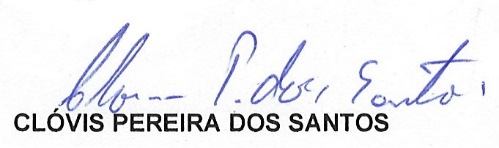 